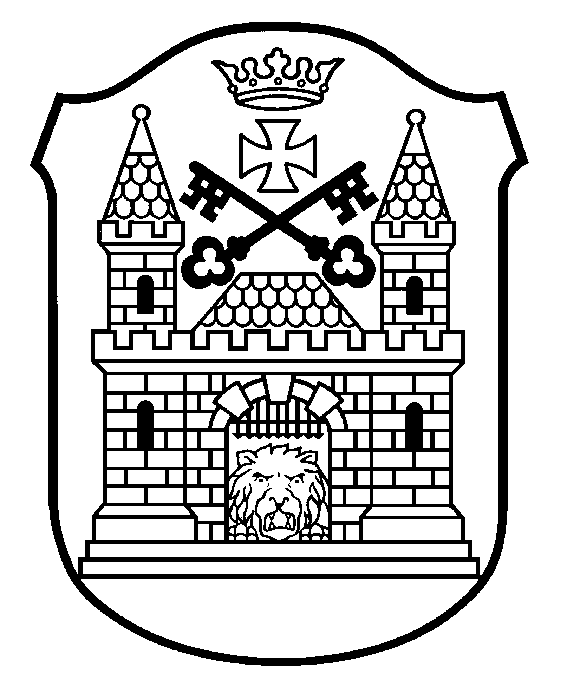 RĪGAS JAUNO TEHNIĶU CENTRSBauskas iela 88, Rīga, LV-1004, tālrunis 67474218, fakss 67012935, e-pasts rjtc@riga.lvNOLIKUMSRīgā2021.gada 26.februārī    	Nr.BJCJTC-21-15-nosRīgas atklātā bērnu un jauniešu datorgrafikas  konkursa – izstādes „Mans iekšējais dzīvnieks” nolikumsVispārīgie jautājumiŠis nolikums nosaka kārtību, kādā norisinās Rīgas atklātais bērnu un jauniešu datorgrafikas konkurss – izstāde  „Mans iekšējais dzīvnieks” (turpmāk – Konkurss).Konkursa mērķi ir:rosināt bērnu un jauniešu radošo fantāziju;attīstīt praktiskā darba iemaņas;sekmēt skolēnu radošās domāšanas attīstību un radīt iespēju pilnveidot savas prasmes radošajās industrijās; radīt interesi par datorgrafiku, strādājot ar dažādām attēlu apstrādes un vektorgrafikas  programmām.Konkursa uzdevums ir apzināt jaunos talantus, izvērtēt labākos un interesantākos darbus. Konkursu rīko Rīgas Jauno tehniķu centrs (turpmāk – RJTC) sadarbībā ar Rīgas domes Izglītības, kultūras un sporta departamenta Sporta un jaunatnes pārvaldi).Izglītības iestāde nodrošina:Latvijas Republikas Ministru kabineta 2009. gada 24. novembra noteikumos Nr.1338 “Kārtība, kādā nodrošināma izglītojamo drošība izglītības iestādēs un to organizētajos pasākumos” noteiktās prasības;Latvijas Republikas Ministru kabineta 2020. gada 9. jūnija noteikumos Nr.360 “Epidemioloģiskās drošības pasākumi Covid-19 infekcijas izplatības ierobežošanai” noteiktās prasības.Konkursa norises vieta un laiksKonkurss notiek no 2021.gada 22.marta līdz 2021.gada 16.aprīlim Rīgas Jauno tehniķu centrā, Bauskas ielā 88. Konkursa darbu izstāde tiek organizēta RJTC telpās, 3. stāva gaitenī no 2021.gada 29.marta līdz 17.maijam. Konkursa darbi būs apskatāmi arī RJTC Facebook lapā.Konkursa darbu izvērtēšana notiek attālināti.Konkursa nolikums un informācija par Konkursu tiek publicēta interneta vietnēs www.intereses.lv un www.rjtc.lv.  Konkursa dalībnieki, pieteikumu iesniegšana un dalības nosacījumiKonkursā piedalās Rīgas skolu, interešu izglītības iestāžu, speciālo izglītības iestāžu un mākslas skolu bērni un jaunieši (turpmāk – Dalībnieki).Pieteikuma anketas (pielikums), kā arī Dalībnieku darbu failu/us dalībai Konkursā nosūta elektroniski RJTC ar nosaukumu “Dalība datorgrafikas konkursā” uz e-pastu: ebindedzelzite@edu.riga.lv. Faila nosaukumā jānorāda Dalībnieka vārds, uzvārds, vecums un darba nosaukums. (Piemēram - Janis_Berzins_12_Mans_ieksejais_dzivnieks_lauva)Konkursā viens autors drīkst iesniegt ne vairāk kā 4 darbus. Konkursa tēma - "Mans iekšējais dzīvnieks" - senie indiāņi ticēja, ka katram cilvēkam ir īpaša maģiska saikne ar savu totēma dzīvnieku vai putnu, tādā veidā piedēvējot cilvēkiem dzīvnieku īpašās spējas. Uzdrīksties  fantazēt - vai tu esi viltīgs kā lapsa? Vai gudrs kā pūce? Varbūt tev piemīt vāveres veiklība vai ērgļa vērīgums? Kāds ir tavs totēma dzīvnieks?Konkursa dalības nosacījumidarba veidošanā autori drīkst izmantot jebkuru attēlu apstrādes vai vektorgrafikas programmu, t.sk. arī tiešsaistes programmas;darba izmērs – A3, darba faila parametri – JEPG, PNG vai PDF formāti, izmērs ne mazāks par 2000px īsākā mala;izmantojamā tehnika - datorgrafika, foto kolāža;Dalībnieki nedrīkst izmantot kā savus darbus jau gatavus cita autora attēlus, zīmējumus un fotogrāfijas;darbi nedrīkst būt ierāmēti;izdrukāti konkursa darbi jāiesniedz 2021.gada 22. un 23.martā 10.00 – 18.00 Rīgas jauno tehniķu centrā, Bauskas ielā 88 vai pa pastu līdz 2021. gada 20. martam (pasta zīmogs) Bauskas iela 88, Rīga, LV-1004 ar norādi: izstādei „Mans iekšējais dzīvnieks”;kopā ar darbu jāsagatavo un jāiesniedz divas datorrakstā noformētas vizītkartes (5x10cm, Times New Roman fonts, izmērs 14)  ar Dalībnieka vārdu, uzvārdu, vecumu, pulciņa nosaukumu, pedagoga vārdu, uzvārdu. Vienu no tām piestiprina darbam otrā pusē, labajā, apakšējā malā, otru pie darba piesprauž ar saspraudi arī labajā, apakšējā malā.Paraugs:Konkursa organizatori nodrošina fizisko personu datu aizsardzību saskaņā ar spēkā esošajiem normatīvajiem aktiem. Piedaloties Konkursā, iesaistītās personas izsaka savu piekrišanu veikt personu datu apstrādi, vienlaikus ļaujot paust savu vēlmi nepubliskot personas datus. Fotogrāfijas un/vai video attēli var tikt publicēti Rīgas domes Izglītības, kultūras un sporta departamenta, Rīgas Interešu izglītības metodiskā centra, kā arī RJTC tīmekļa vietnēs (tajā skaitā uzglabāti publiskās pieejamības arhīvā), drukātajos izdevumos, TV ierakstos un tiešraidē.Vērtēšanas noteikumiKonkursa Dalībnieku sniegumu vērtē RJTC izveidota un apstiprināta žūrija.Iesniegtie darbi tiks vērtēti divās kategorijās - žūrijas vērtējums un skatītāju simpātija.Konkursa Dalībnieku iedalījums grupās:sākumskola (7 - 10 gadi);pamatskola (11 - 15 gadi);vidusskola (16 - 18gadi);jaunieši (19 -  25 gadi).Konkursa darbus žūrija vērtēs 10 punktu sistēmā:atbilstība darba tematikai, idejas oriģinalitāte (no 1 līdz 10 punktiem);kompozīcija un krāsu saskaņa, tehnikas sarežģītības pakāpe un kvalitāte (no 1 līdz 10 punktiem);darba saturs un forma (no 1 līdz 10 punktiem).Žūrijai ir tiesības lemt par laureātu/vietu/diplomu nepiešķiršanu vai vairāku piešķiršanu kādā no vecuma grupām. Žūrijas lēmums ir galīgs un neapstrīdams.Skatītāju simpātijas kategorijas uzvarētāju noteiks RJTC Facebook lapas apmeklētāji, balsojot par iesniegtajiem darbiem ar emocijikonu “patīk" (like). Balsošana norisināsies RJTC Facebook lapā no 2021.gada 29. marta līdz 2021.gada 4. aprīlim. Konkursa laureātu apbalvošana, rezultātu paziņošanaKonkursa rezultātu paziņošana notiek 2021.gada 16.aprīlī, publicējot informāciju www.rjtc.lv, www.intereses.lv un RJTC Facebook lapā.Konkursa Dalībnieku apbalvošana tiks organizēta pēc Konkursa rezultātu paziņošanas, sazinoties ar konkursa uzvarētājiem telefoniski un vienojoties par balvu saņemšanu individuāli.Konkursa laureātu apbalvošana:katrā vecuma grupā ar diplomiem un balvām tiek apbalvoti 1., 2. un 3.vietas ieguvēji;skatītāju simpātijas diplomu un balvu iegūst darbs, kurš būs ieguvis visvairāk “patīk" emocijikonas RJTC Facebook lapas balsojumā;visi Dalībnieki saņem elektroniskas Pateicības.Noslēguma jautājumiInteresējošus jautājumus par izstādes „Mans iekšējais dzīvnieks” norisi var uzdot RJTC datorgrafikas skolotājai E. Bindei-Dzelzītei zvanot pa tālruni 29675034 vai rakstot uz e-pastu - ebindedzelzite@edu.riga.lv. Direktore										R. ŠmitiņaBinde-Dzelzīte29675034PielikumsRīgas bērnu un jauniešu datorgrafikas konkursa – izstādes „Mans iekšējais dzīvnieks” 2021.gada 26.februāra nolikumam Nr.BJCJTC-21-15-nosPIETEIKUMS________________________________________________________Izglītības iestādes nosaukumsPieteikumu sagatavoja (vārds, uzvārds) ___________________________paraksts ___________________________tālrunis ____________________________2021.gada ___. martsNr.Dalībniekavārds, uzvārdsGadiDarba nosaukumsSkolotājavārds , uzvārds, kontakttālrunis,e-pasta adrese